Participation - functioning, disability and healthExported from METEOR(AIHW's Metadata Online Registry)© Australian Institute of Health and Welfare 2024This product, excluding the AIHW logo, Commonwealth Coat of Arms and any material owned by a third party or protected by a trademark, has been released under a Creative Commons BY 4.0 (CC BY 4.0) licence. Excluded material owned by third parties may include, for example, design and layout, images obtained under licence from third parties and signatures. We have made all reasonable efforts to identify and label material owned by third parties.You may distribute, remix and build on this website’s material but must attribute the AIHW as the copyright holder, in line with our attribution policy. The full terms and conditions of this licence are available at https://creativecommons.org/licenses/by/4.0/.Enquiries relating to copyright should be addressed to info@aihw.gov.au.Enquiries or comments on the METEOR metadata or download should be directed to the METEOR team at meteor@aihw.gov.au.Participation - functioning, disability and healthIdentifying and definitional attributesIdentifying and definitional attributesMetadata item type:Glossary ItemSynonymous names:ParticipationMETEOR identifier:327312Registration status:Community Services (retired), Standard 06/06/2005Disability, Standard 13/08/2015Health, Standard 29/11/2006Definition:In the context of health, participation is involvement in a life situation. Context:Involvement refers to the lived experience of people in the actual context in which they live. This context includes 'Environmental Factors' - all aspects of the physical, social and attitudinal world.The individual's degree of involvement can be reflected by this glossary item when combined with Participation extent code (ICF 2001) X and Participation satisfaction level code X.'Activities and participation' is one of three components that define the concept 'Disability', along with 'Body functions and structures' and 'Environmental factors'. 'Activities and participation' is also encompassed within the concept 'Functioning'.The concept 'Participation', as defined here and as measured in the metadata items Participation extent code (ICF 2001) X and Participation satisfaction level code X, may be relevant to people and human services not related to disability.Collection and usage attributesCollection and usage attributesComments:Participation restrictions are problems an individual may experience in involvement in life situations.In time, a related and more generic data element may be developed. In the meantime, the addition of 'functioning, disability and health' to the name of this glossary item indicates that the current concept is based on the concept and framework developed by World Health Organization to assist in the classification and description of functioning and disability, as contained in the International Classification of Functioning, Disability and Health (ICF).This glossary item is based on the International Classification of Functioning, Disability and Health (ICF). The ICF was endorsed by the World Health Assembly in 2001 as a reference member of the WHO Family of International Classifications and of the Australian Family of Health and Related Classifications (endorsed by the National Health Information Management Group in 2002).
The ICF provides a framework for the description of human functioning and disability. The components of ICF are defined in relation to a health condition. A health condition is an ‘umbrella term for disease (acute or chronic), disorder, injury or trauma’ (WHO 2001). A health condition may be recorded, for example, as Episode of care principal diagnosis, code (ICD-10-AM 3rd edn) ANN{.N[N]} and Episode of care additional diagnosis, code (ICD-10-AM 3rd edn) ANN{.N[N]}.
 Source and reference attributesSource and reference attributesOrigin:World Health Organization (WHO) 2001. International Classification of Functioning, Disability and Health. Geneva: WHO
Australian Institute of Health and Welfare (AIHW) 2003. ICF Australian User Guide Version 1.0. Canberra: AIHWReference documents:Further information on the ICF can be found in the ICF itself and the ICF Australian User Guide (AIHW 2003) and the following websites
• WHO ICF website
http://www.who.int/classifications/icf/en
• Australian Collaborating Centre ICF website
http://www.aihw.gov.au/disability/icf/index.html  Relational attributesRelational attributesRelated metadata references:Is re-engineered from  Participation - functioning, disability and health, version 1, DEC, NCSDD, NCSIMG, Superseded 01/03/2005.pdf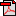  (17.2 KB)       No registration statusMetadata items which use this glossary item:Activities and participation code (ICF 2001) AN[NNN]        Community Services (retired), Standard 16/10/2006       Disability, Standard 13/08/2015       Health, Standard 29/11/2006
Activities and participation code (ICF 2001) N[NNN]       Community Services (retired), Superseded 16/10/2006
Disability grouping code N[N]       Community Services (retired), Superseded 08/05/2006
Extent of environmental factors influence code (ICF 2001) [X]N       Community Services (retired), Superseded 16/10/2006
Extent of environmental factors influence code (ICF 2001) [X]N       Community Services (retired), Standard 16/10/2006       Disability, Standard 13/08/2015       Health, Standard 29/11/2006
Functioning and Disability DSS        Community Services (retired), Standard 16/10/2006       Disability, Standard 13/08/2015       Health, Standard 29/11/2006
Participation extent code (ICF 2001) N       Community Services (retired), Superseded 16/10/2006
Participation extent code (ICF 2001) N       Community Services (retired), Standard 16/10/2006       Disability, Standard 13/08/2015       Health, Standard 29/11/2006
Participation satisfaction level code N        Community Services (retired), Standard 16/10/2006       Disability, Standard 13/08/2015       Health, Standard 29/11/2006
Person—disability group, child protection code N[N]       Community Services (retired), Recorded 19/08/2011
Person—disability group, code N       Community Services (retired), Standard 01/03/2005